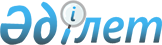 О проекте Указа Президента Республики Казахстан "О Бюджетной комиссии по формированию проекта республиканского бюджета на соответствующий финансовый год"Постановление Правительства Республики Казахстан от 4 апреля 2001 года N 441

      Правительство Республики Казахстан постановляет: 

      Внести на рассмотрение Президента Республики Казахстан проект Указа Президента Республики Казахстан "О Бюджетной комиссии по формированию проекта республиканского бюджета на соответствующий финансовый год". 

 

     Премьер-Министр   Республики Казахстан      



 

                                Указ 

                   Президента Республики Казахстан 

                        О Бюджетной комиссии 

                 по формированию проекта республиканского 

                 бюджета на соответствующий финансовый год 



 

      В соответствии со статьей 14 Закона Республики Казахстан от 1 апреля 1999 года Z990357_ "О бюджетной системе" постановляю: 

      1. Образовать Бюджетную комиссию по формированию проекта республиканского бюджета на соответствующий финансовый год в составе согласно приложению. 

      2. Утвердить прилагаемое Положение о Бюджетной комиссии по формированию проекта республиканского бюджета на соответствующий финансовый год.     3. Признать утратившими силу:     1) Указ Президента Республики Казахстан от 10 марта 2000 года N 355 U000355_

   "Об образовании Бюджетной комиссии по формированию проекта республиканского бюджета на 2001 год", за исключением пункта 4 названного Указа;     2) Указ Президента Республики Казахстан от 24 августа 2000 года N 438 U000438_

   "О внесении изменений в Указ Президента Республики Казахстан от 10 марта 2000 года N 355".     4. Настоящий Указ вступает в силу со дня подписания.     Президент Республики Казахстан                                                    Приложение                                                 к Указу Президента                                                Республики Казахстан                                                    от "____"_____2001 года N___                                Состав                   Бюджетной комиссии по формированию                  проекта республиканского бюджета на                      соответствующий финансовый год                Джандосов                     - Заместитель Премьер-Министра Республики    Ураз Алиевич                    Казахстан, председательЕсенбаев                      - Министр финансов Республики Казахстан,Мажит Тулеубекович              заместитель Утембаев                      - заместитель Руководителя Администрации Ержан Абулхаирович              Президента Республики Казахстан,                                           заместительКоржова                       - вице-Министр финансов Республики Наталья                         Казахстан, секретарьАртемовна                                             Члены комиссии:Аманбаев                      - заместитель Руководителя КанцелярииМурат Ермуханович               Премьер-Министра Республики Казахстан Ахметов                       - Первый заместитель Премьер-МинистраДаниял Кенжетаевич              Республики Казахстан Бурлаков                      - председатель Комитета по вопросам          Леонид Николаевич               регионального развития и местному                                          самоуправлению Сената Парламента                                           Республики Казахстан (по согласованию)Жамишев                       - первый вице-Министр финансов Республики Болат Бидахметович              Казахстан Ертлесова                     - заместитель Руководителя Администрации Жаннат Джургалиевна             Президента Республики Казахстан Какимжанов                    - Министр государственных доходов Республики Зейнулла Халидоллович          Казахстан Карагусова                    - председатель Комитета по экономике, Гульжан Джанпеисовна            финансам и бюджету Сената Парламента                                       Республики Казахстан (по согласованию)Келимбетов                    - Председатель Агентства по стратегическому Кайрат Нематович                планированию Республики Казахстан Кулекеев                      - Министр экономики и торговли Республики Жаксыбек Абдрахметович          Казахстан Марченко                      - Председатель Национального Банка Григорий Александрович          Республики Казахстан Рогов                         - Министр юстиции Республики Казахстан       Игорь ИвановичТасмагамбетов                 - Заместитель Премьер-Министра Республики Имангали Нургалиевич            КазахстанТурысов                       - председатель Комитета по финансам и        Каратай Турысович               бюджету Мажилиса Парламента Республики                                     Казахстан (по согласованию)Чиркалин                      - председатель Комитета по экономической  Иван Федорович                  реформе и региональному развитию Мажилиса                                  Парламента Республики Казахстан (по                                        согласованию)                              Школьник                      - Заместитель Премьер-Министра Республики Владимир Сергеевич              Казахстан - Министр энергетики и                                           минеральных ресурсов Республики Казахстан                                                 Утверждено                                                Указом Президента                                               Республики Казахстан                                                от "____"____2001 года N___                               Положение                         о Бюджетной комиссии                   по формированию проект республиканского                  бюджета на соответствующий финансовый год                           1. Общие положения     1. Настоящее Положение регулирует деятельность Бюджетной комиссии по формированию республиканского бюджета на соответствующий финансовый год (далее - Комиссия).     2. Правовую основу деятельности Комиссии составляют Конституция и законы Республики Казахстан, акты Президента Республики Казахстан, иные нормативные правовые акты Республики Казахстан, а также настоящее Положение.                        2. Задачи Комиссии     3. Основными задачами Комиссии являются разработка проекта республиканского бюджета на соответствующий финансовый год и определение основных прогнозных показателей проекта государственного бюджета на трехлетний период.                        3. Функции Комиссии 

       4. Комиссия в соответствии с возложенными на нее задачами в установленном законодательством порядке осуществляет следующие функции: 

      1) рассматривает подготовленные рабочим органом Комиссии и определяет: 

      прогнозные показатели государственного бюджета Республики Казахстан на предстоящий трехлетний период; 

      перечень приоритетных направлений расходования средств республиканского бюджета на предстоящий трехлетний период; 

      перечень республиканских и местных бюджетных программ, не подлежащих секвестрированию в предстоящем финансовом году; 

      2) определяет перечень организаций сырьевого сектора для его внесения рабочим органом Комиссии на утверждение в Правительство Республики Казахстан; 

      3) с учетом прогнозных показателей государственного бюджета, указанных в подпункте 1) настоящего пункта, рассматривает и определяет следующие прогнозные показатели республиканского бюджета на предстоящий трехлетний период: 

      поступления в республиканский бюджет, в том числе изъятия из областных бюджетов и бюджетов городов Астаны и Алматы в республиканский бюджет; 

      дефицит (профицит) республиканского бюджета; 

      лимит правительственного долга на конец соответствующего финансового года; 

      лимит предоставления государственных гарантий; 

      субвенции из республиканского бюджета в областные бюджеты; 

      распределяемый лимит расходов и кредитования республиканского бюджета в разрезе администраторов республиканских бюджетных программ; 

      4) выносит решение по урегулированию разногласий между рабочим органом Комиссии и акимами областей, городов Астаны и Алматы по внесенным на согласование прогнозным показателям местных бюджетов на трехлетний период; 

      5) выносит решение по подготовленным по установленной форме на трехлетний период обоснованиям по бюджетным программам, предлагаемым администраторами республиканских бюджетных программ для включения в проект республиканского бюджета; 

      6) рассматривает внесенные Администрацией Президента Республики Казахстан, одобренные Советом по управлению Национальным фондом Республики Казахстан предложения по включению в проект республиканского бюджета на предстоящий финансовый год целевых трансфертов из Национального фонда Республики Казахстан и республиканских бюджетных программ, финансируемых за счет данных трансфертов, цели которых определяются Президентом Республики Казахстан; 

      7) определяет прогнозные показатели проекта республиканского бюджета на предстоящий финансовый год: 

      объемы поступлений в республиканский бюджет; 

      объемы расходов и кредитования республиканского бюджета по администраторам республиканских бюджетных программ (подпрограмм); 

      размер дефицита (профицита) республиканского бюджета; 

      лимит правительственного долга на конец соответствующего финансового года; 

      лимит предоставления государственных гарантий; 

      лимит долга местных исполнительных органов областей, городов Астаны и Алматы на конец соответствующего финансового года и вырабатывает предложения для внесения рабочим органом Комиссии на рассмотрение в Правительство Республики Казахстан проекта республиканского бюджета; 

      8) рассматривает иные вопросы, вносимые рабочим органом Комиссии. 



 

                            4. Права Комиссии 



 

      5. В соответствии со своими задачами Комиссия имеет право: 

      1) взаимодействовать с центральными исполнительными и другими государственными органами и организациями, а также привлекать к работе специалистов и экспертов для реализации задач Комиссии; 

      2) принимать решения и вносить предложения по вопросам, входящим в ее компетенцию; 

      3) в установленном законодательством порядке запрашивать и получать от государственных и других организаций материалы, необходимые для реализации задач Комиссии;     4) приглашать на заседания Комиссии и заслушивать первых руководителей, а в их отсутствие - лиц, исполняющих обязанности первого руководителя государственных органов и организаций по вопросам, связанным с реализацией задач Комиссии.           5. Порядок формирования и деятельности Комиссии     6. Состав Комиссии образуется Президентом Республики Казахстан по предложению Правительства Республики Казахстан.     В состав Комиссии входят:     члены Правительства Республики Казахстан;     депутаты Парламента (по согласованию);     первые руководители государственных органов и (или) их заместители;     первый руководитель Национального Банка Республики Казахстан и (или) его заместители.     В случае необходимости в состав Комиссии могут быть включены другие лица.     7. Органы Комиссии:     1) рабочий орган;     2) председатель Комиссии;     3) заместители председателя Комиссии;     4) секретарь.     8. В период между заседаниями Комиссии ее организационные вопросы решает рабочий орган Комиссии. 

       9. Председатель Комиссии руководит ее деятельностью, председательствует на заседаниях Комиссии, планирует ее работу, осуществляет общий контроль над реализацией ее решений и несет ответственность за деятельность, осуществляемую Комиссией. Во время отсутствия председателя Комиссии его функции выполняет назначенный председателем заместитель. 

      10. Секретарь Комиссии подготавливает предложения по повестке дня заседания комиссии, необходимые документы, материалы и оформляет протоколы после его проведения. 

      11. План-график работы определяется Комиссией. При необходимости проводятся внеочередные заседания Комиссии. 

      12. Члены Комиссии не имеют права делегировать свои полномочия по участию в заседаниях другим лицам. 

      13. Решения Комиссии принимаются открытым голосованием, а также путем опроса членов комиссии и считаются принятыми, если за них подано большинство голосов от общего количества членов Комиссии. Члены Комиссии обладают равными голосами при принятии решений. В случае равенства голосов принятым считается решение, за которое проголосовал председатель Комиссии. 

      14. Результаты рассмотрения вопросов повестки дня заседаний Комиссии с указанием итогов голосования по каждому вопросу заносятся в соответствующие протоколы и в случае необходимости визируются присутствовавшими на заседании членами Комиссии. Принятое решение Комиссии оформляется протоколом, который подписывается председателем и секретарем Комиссии. Члены Комиссии в случае несогласия с принятым решением имеют право изложить в письменном виде свое особое мнение, которое приобщается к протоколу заседания.     15. Решения Комиссии подлежат обязательному рассмотрению и исполнению в указанный срок всеми государственными органами.     16. Рабочим органом Комиссии является Министерство финансов Республики Казахстан.               6. Прекращение деятельности Комиссии     17. Основаниями прекращения деятельности Комиссии служат:     1) выполнение задач, возложенных на Комиссию;     2) иные обстоятельства, которые делают задачу Комиссии невыполнимой либо нецелесообразной.     18. При наступлении обстоятельств, указанных в пункте 17 настоящего Положения, влекущих прекращение деятельности Комиссии, в Администрацию Президента Республики Казахстан и в Правительство Республики Казахстан направляется письмо-отчет о проделанной работе.     Письмо-отчет Комиссии содержит:     1) итоговый документ, выработанный Комиссией;     2) основания, по которым Комиссия считает необходимымпрекратить свою деятельность.(Специалисты:Цай Л.Г.Мартина Н.А.)          
					© 2012. РГП на ПХВ «Институт законодательства и правовой информации Республики Казахстан» Министерства юстиции Республики Казахстан
				